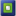 Dienstverleningsovereenkomst  SPORT.GOUDA en CyclusGouda, OndergetekendenCyclus N.V., nader aan te duiden onder de handelsnaam “Cyclus” ,  als opdrachtnemer en de SPORT.GOUDA als opdrachtgever stellen de volgende dienstverleningsovereenkomst voor het sportveldenonderhoud vast; waarbij de hierboven bedoelde en hierna uitgewerkte opdracht door SPORT.GOUDA  eenvoudigheidshalve wordt aangeduid met “overeenkomst”.De intentie van Cyclus en SPORT.GOUDA is om een toekomstbestendige samenwerkingsrelatie aan te gaan op het gebied van het onderhoud van sportvelden, daarbij gebruik makend van elkaars kennis en middelen tot wederzijds optimaal profijt.De volgende afspraken zijn van toepassing op deze overeenkomst:SPORT.GOUDA zal op grond van deze dienstverleningsovereenkomst  een samenwerkingsrelatie met Cyclus aangaan voor onder andere het sportveldenonderhoud.Partijen realiseren zich dat een goede onderlinge relatie een cruciale succesfactor is en zullen zich hiervoor inzetten. Een relatie die wordt gekenmerkt door gelijkwaardigheid, wederzijds vertrouwen, begrip voor elkaars rol en positie en het besef dat alleen gezamenlijk een goed resultaat kan worden behaald, waarbij ieder een eigen verantwoordelijkheid heeft. Partijen zullen zich er gezamenlijk voor inspannen om er voor te zorgen dat de taken van het onderhoud effectief, efficiënt en met hoge kwaliteit worden uitgevoerd vanuit het streven om te komen tot een onderhoudsarm beheer. Partijen zullen zich bij de uitvoering van de dienstverleningsovereenkomst laten leiden door een houding en handelwijze welke worden gekenmerkt door betrokkenheid bij het sportveldenonderhoudPartijen zullen zich bij de invulling van de samenwerkingsrelatie laten leiden door de gedachte: hoe kunnen wij gezamenlijk de sportverenigingen van Gouda zo goed mogelijk bedienen.Zijn het volgende overeengekomen:artikel 1: algemeenSPORT.GOUDA draagt taken met betrekking tot  uitvoering van dagelijks onderhoud aan de sportvelden op aan Cyclus conform het bestek tussen SPORT. GOUDA en Cyclus (zie bijlage 1). Het voorgaande geldt eveneens voor het toekomstige sportvelden onderhoud in opdracht van de gemeente Gouda, dat gedurende de looptijd van deze overeenkomst ontstaat op het grondgebied van Gouda.SPORT.GOUDA gaat als opdrachtgever functioneren. Dit betekent dat SPORT.GOUDA instrumenten heeft om de regie over de inhoud en de kwaliteit van het werk te kunnen voeren en toezicht op de uitvoering uit te kunnen oefenen. Dit is van belang om een goed werkbare relatie tussen alle betrokken partijen bij het onderhoud te scheppen en taken en verantwoordelijkheden helder af te kunnen bakenen.   SPORT.GOUDA stelt jaarlijks – behoudens wijzigingen vanuit de gemeente - een standaard-onderhoudsprogramma op dat geldig is voor het gangbare dagelijkse onderhoudswerk van de sportparken. Cyclus voert jaarlijks  dit programma uit. De kwaliteit van de uitvoering wordt maandelijks getoetst door een aan te stellen toezichthouder/regievoerder door SPORT.GOUDA. Buiten dit vaste standaard onderhoudsprogramma zijn er incidentele werkzaamheden op de sportparken aan de orde. Deze incidentele werken kunnen aangemeld worden door Cyclus, door de verenigingen of door de toezichthouder SPORT.GOUDA. SPORT.GOUDA bepaalt als regievoerder/toezichthouder waar en wanneer er extra of incidentele werkzaamheden verricht worden. Deze werkzaamheden worden dus uitsluitend uitgevoerd op basis van een opdracht door SPORT.GOUDA.         SPORT.GOUDA stelt samen met Cyclus het groot onderhoud vast op basis van het bestek en het jaarlijkse renovatieplan en stemt het geheel af op het dagelijks onderhoud.SPORT.GOUDA en Cyclus  kunnen aanvullende opdrachten overeenkomen, mits zulks vooraf schriftelijk  wordt vastgelegd.  Er is sprake van aanvullende opdrachten, indien door aanvullende wensen, gewijzigde omstandigheden of hoeveelheden de prestaties die Cyclus op basis van dit artikel moet leveren aantoonbaar worden verzwaard of uitgebreid. Opdrachten voor bijzondere verrichtingen die niet vallen binnen deze overeenkomst worden altijd schriftelijk overeengekomen.Cyclus zal de in dit artikel genoemde opdrachten en werkzaamheden in overleg met SPORT.GOUDA met eigen medewerkers uitvoeren.SPORT.GOUDA en Cyclus zijn verantwoordelijk voor optimalisatie van de kosten-batenverhouding in de uitvoering van de werkzaamheden die het gevolg zijn van deze overeenkomst. Beide partijen zullen zich ervoor inspannen voorstellen te doen om de werkzaamheden zo optimaal mogelijk te verrichten.SPORT.GOUDA ontvangt en registreert de klachten die voortkomen uit de werkzaamheden zoals genoemd in dit artikel. SPORT.GOUDA geeft de klachten door (per e-mail) en ontvangt van Cyclus maandelijks een overzicht aangaande de afhandeling van de klachten (zie artikel 3.3).   artikel 2: vergoedingen en tarievenCyclus  ontvangt in principe jaarlijks een vaste vergoeding (€ 2.,= prijspeil 2011) op basis van de in het bestek vastgestelde taken, met dien verstande dat hierin wijzigingen kunnen optreden op basis van het gestelde in dit artikel en de artikelen 1.3, 1.8. en 3.2. Gemeentelijke besluiten  aangaande de kwaliteitseisen en de wijze van uitvoering van het onderhoud zijn van invloed op de omvang van het op te dragen takenpakket aan Cyclus.      Cyclus  stuurt SPORT.GOUDA per de eerste van elke maand  een  voorschotnota ter hoogte van 1/12e deel  van het in artikel 1 bedoelde vergoeding voor het standaard onderhoudsprogramma. SPORT.GOUDA draagt er zorg voor dat de voorschotnota’s uiterlijk binnen 30 kalenderdagen na ontvangst worden voldaan.Alle opdrachten aan Cyclus buiten dit standaard-onderhoudsprogramma worden opgedragen aan Cyclus op basis van separate opdrachten waarin de opdrachtsom vastgelegd is.  SPORT.GOUDA heeft het recht om een deel van het beschikbare jaarlijkse budget voor het dagelijkse onderhoud te bestemmen voor de uitvoering van groot- en of renovatieonderhoud. Indien dit consequenties heeft voor de lopende opdracht in dat jaar voor Cyclus, zullen partijen hierover in overleg treden.         Cyclus  verstrekt maandelijks aan SPORT.GOUDA overzichten van de werkzaamheden volgens een af te spreken rapportagestructuur. Deze overzichten omvatten o.a. een rapportage over de werkzaamheden, de afwijkingen ten opzichte van de overeengekomen taken en werkzaamheden. SPORT.GOUDA kan  aangeven aan welke informatie verder behoefte is voor deze periodieke-overzichten, waarna in overleg wordt afgesproken of en hoe daaraan tegemoet gekomen kan worden.SPORT.GOUDA heeft het recht een deel van of een gehele termijnbetaling op te schorten op basis van onvoldoende geleverde kwaliteit, pas nadat Cyclus in een werkoverleg op de tekortkoming is gewezen en een reële mogelijkheid geboden is om het probleem op te lossen. Verrekening van het voorschot vindt  plaats na vaststelling van de eindafrekening van Cyclus. Indien een deel van die eindafrekening wordt betwist, vindt  alvast verrekening van het onbetwiste deel plaats.artikel 3: verplichtingen van  CyclusCyclus verplicht zich tot het (doen) uitvoeren van de in Artikel 1 van deze overeenkomst vermelde taken in goed overleg met SPORT.GOUDA. Indien, door welke oorzaak ook, Cyclus niet in staat is zelfstandig (een deel van) haar taken, voortvloeïend uit artikel 1.1., uit te voeren, kan SPORT.GOUDA deze taken – in overleg met Cyclus - door een derde uit laten voeren. Cyclus draagt zorg voor de afhandeling van klachten over de werkzaamheden genoemd in Artikel 1.12 en rapporteert daarover aan SPORT.GOUDA na afloop van elke maand.Cyclus is verplicht maandelijks haar rapportages (inhoud nader te bepalen) met kwalitatieve en financiële verantwoording ten kantore van SPORT.GOUDA te bespreken met de door SPORT.GOUDA  aan te stellen regievoerder. Tevens legt de regievoerder in dit overleg Cyclus zijn bevindingen voor van zijn maandelijkse inspecties. artikel 4: verplichtingen SPORT.GOUDA 4.1	SPORT.GOUDA  verplicht zich in redelijkheid te doen wat noodzakelijk is om Cyclus in staat te stellen de taken te laten uitvoeren en na te laten wat Cyclus kan belemmeren bij de uitvoering van de taken. artikel 5: duur overeenkomst5.1	Deze overeenkomst gaat in op 1 augustus 2011 en eindigt op 31 december 2016, op het moment dat de overeenkomst tussen de gemeente Gouda en SPORT. GOUDA afloopt. Indien om welke reden ook de dienstverleningsovereenkomst tussen de gemeente Gouda en Cyclus voor 31 december 2016 wordt beëindigd, eindigt ook deze overeenkomst .5.	Indien de Opdrachtnemer verzoekt om (voorlopige) surseance van betaling, hij zijn eigen faillissement aanvraagt, aan de Opdrachtnemer (voorlopige) surseance van betaling wordt verleend, de Opdrachtnemer in staat van faillissement wordt verklaard, zijn onderneming staakt of liquideert, het deel van zijn onderneming (of een deel daarvan) dat zich bezighoudt met de uitvoering van deze Overeenkomst staakt of overdraagt aan een privaatrechtelijke rechtspersoon of vennootschap, de vrije beschikking over een belangrijk deel van zijn vermogen of bezittingen verliest, dan wel anderszins in aanzienlijke mate in zijn vermogen om rechtshandelingen te verrichten wordt aangetast, zal de Opdrachtnemer de Opdrachtgever daarvan terstond schriftelijk op de hoogte stellen en is de Opdrachtgever bevoegd de Overeenkomst met onmiddellijke ingang bij aangetekend schrijven met handtekening retour te ontbinden.Artikel 6: aansprakelijkheid6.1	Cyclus  vrijwaart SPORT.GOUDA tegen aanspraken van derden tot vergoeding van schade welke een gevolg is van of verband houdt met de werkzaamheden uit hoofde van deze overeenkomst.6.2	Cyclus  verklaart dat personeel en materieel tegen wettelijke aansprakelijkheid zijn verzekerd.6.3	Cyclus  is aansprakelijk voor de schade die SPORT.GOUDA kan lijden door stagnatie in de uitvoering van de werkzaamheden, voor zover deze wordt veroorzaakt door aantoonbaar verwijtbaar handelen van Cyclus.6.4	Cyclus is niet aansprakelijk voor milieuschade die in de toekomst zou blijken, doch die redelijkerwijs mag worden verondersteld voor 1 januari 2006  te zijn veroorzaakt aan en bij de door de gemeente Gouda beschikbaar gestelde terreinen en opstallen. artikel 7: wettelijke voorschriften7.1	Cyclus handelt bij de uitvoering van deze overeenkomst conform de wetten, verordeningen, besluiten, maatregelen en voorschriften die door de Europese wetgever, de rijksoverheid, de provinciale en de gemeentelijke overheid, dan wel door andere daartoe wettelijk aangewezen organen, zijn vastgesteld ten aanzien van het beheer en onderhoud van de openbare ruimte. Voor zover een activiteit (nog) niet valt onder een wettelijke regeling, handelt Cyclus met inachtneming van de vereiste zorg voor het onderhoud van de sportvelden.7.2	Cyclus verplicht zich bij de uitvoering van deze overeenkomst tevens de andere dan de in het vorige lid van dit artikel genoemde wettelijke voorschriften, zoals de arbo-wetgeving, in acht te nemen.artikel 8: overlegstructuur 8.1	Partijen hechten aan goed overleg op zowel beleids- als uitvoeringsniveau over de uitvoering van deze overeenkomst. Om dit overleg gestructureerd te doen plaatsvinden, werken partijen in samenspraak een adequate overlegstructuur uit waarin sprake is van overleg op het niveau van uitvoering en directie. Op het niveau van uitvoering komt maandelijks aan de orde: de rapportage van de werkzaamheden, kwaliteit en afwijkingen, klachten en meldingen en de  samenwerking. De directies overleggen jaarlijks tweemaal over: het jaarplan, de kwaliteit van de werkzaamheden en de samenwerking.artikel 9: slotbepalingen 9.1    Indien sprake is van een geschil zullen Partijen in eerste instantie trachten om door middel van overleg tot een minnelijk vergelijk te komen. Partijen zullen zich tot het uiterste inspannen om dit overleg succesvol te doen zijn. Het overleg zal in eerste instantie op managementniveau worden gevoerd. Indien dit overleg niet succesvol blijkt, zullen Partijen een overleg op directieniveau entameren. Indien ook dit overleg niet succesvol blijkt, zullen Partijen het geschil ter bemiddeling aan de gemeente Gouda voorleggen.Aldus overeengekomen en opgemaakt in tweevoud:Namens Cyclus NV:							Namens SPORT.GOUDA_______________________ 						_________________________L.T. van Bloois								D. KramerDirecteur Cyclus NV							Directeur SPORT.GOUDA Datum:     2011